 CONCURSO ESTUDIANTIL DE FÍSICA ARQUÍMEDES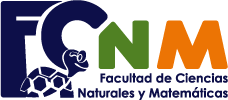 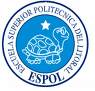 FORMULARIO DE INSCRIPCIÓN COLEGIOSCon conocimiento de la autoridad del Colegio, este formulario debe ser llenado por el profesor delegado y enviado hasta el lunes 6 de noviembre del 2017 a las 12:00 h, a la dirección de correo: hsanchez@espol.edu.ec. CONCURSO ESTUDIANTIL DE FÍSICA ARQUÍMEDESNIVEL UNIVERSITARIOFORMULARIO DE INSCRIPCIÓNEste formulario debe ser llenado y firmado por el estudiante interesado en participar y entregado en la Secretaría de LA FACULTAD DE CIENCIAS NATURALES Y MATEMÁTICAS hasta el lunes 6 de noviembre del 2017 a las 12:00 h. NO SE RECIBIRÁN INSCRIPCIONES ENVIADAS POR CORREO.Firma del participante: ________________________Fecha y hora de recepción: __ __ ____, __h __ minutos.Firma del responsable de la Unidad: __________________________Datos del COLEGIODatos del COLEGIODatos del COLEGIODatos del COLEGIODatos del COLEGIODatos del COLEGIODatos del COLEGIODatos del COLEGIODatos del COLEGIODatos del COLEGIODatos del COLEGIODatos del COLEGIONOMBRE DEL COLEGIO:NOMBRE DEL COLEGIO:NOMBRE DEL COLEGIO:NOMBRE DEL COLEGIO:RECTOR del COLEGIO:RECTOR del COLEGIO:RECTOR del COLEGIO:RECTOR del COLEGIO:EMAIL:EMAIL:EMAIL:Teléfono:Datos del profesor Representante del ColegioDatos del profesor Representante del ColegioDatos del profesor Representante del ColegioDatos del profesor Representante del ColegioDatos del profesor Representante del ColegioDatos del profesor Representante del ColegioDatos del profesor Representante del ColegioDatos del profesor Representante del ColegioDatos del profesor Representante del ColegioDatos del profesor Representante del ColegioDatos del profesor Representante del ColegioDatos del profesor Representante del ColegioApellidos y Nombre:Apellidos y Nombre:Apellidos y Nombre:Apellidos y Nombre:EMAIL:EMAIL:Teléfono:Información de los participantesInformación de los participantesInformación de los participantesInformación de los participantesInformación de los participantesInformación de los participantesInformación de los participantesInformación de los participantesInformación de los participantesInformación de los participantesInformación de los participantesInformación de los participantes1Apellidos:Apellidos:Apellidos:1Nombres:Nombres:Nombres:1Fecha de nacimiento:Fecha de nacimiento:Fecha de nacimiento:DD-MM-AAAADD-MM-AAAADD-MM-AAAACedula:Cedula:Cedula:Cedula:00000000001Sexo (M/F):Sexo (M/F):Sexo (M/F):EMAIL:EMAIL:EMAIL:2Apellidos:Apellidos:Apellidos:Nombres:Nombres:Nombres:Fecha de nacimiento:Fecha de nacimiento:Fecha de nacimiento:DD-MM-AAAADD-MM-AAAADD-MM-AAAACedula:Cedula:Cedula:Cedula:0000000000Sexo (M/F):Sexo (M/F):Sexo (M/F):EMAIL:EMAIL:EMAIL:3Apellidos:Apellidos:Apellidos:3Nombres:Nombres:Nombres:3Fecha de nacimiento:Fecha de nacimiento:Fecha de nacimiento:DD-MM-AAAADD-MM-AAAADD-MM-AAAACedula:Cedula:Cedula:Cedula:00000000003Sexo (M/F):Sexo (M/F):Sexo (M/F):EMAIL:EMAIL:EMAIL:4Apellidos:Apellidos:Apellidos:4Nombres:Nombres:Nombres:4Fecha de nacimiento:Fecha de nacimiento:Fecha de nacimiento:DD-MM-AAAADD-MM-AAAADD-MM-AAAACedula:Cedula:Cedula:Cedula:00000000004Sexo (M/F):Sexo (M/F):Sexo (M/F):EMAIL:EMAIL:EMAIL:5Apellidos:Apellidos:Apellidos:5Nombres:Nombres:Nombres:5Fecha de nacimiento:Fecha de nacimiento:Fecha de nacimiento:DD-MM-AAAADD-MM-AAAADD-MM-AAAACedula:Cedula:Cedula:Cedula:00000000005Sexo (M/F):Sexo (M/F):Sexo (M/F):EMAIL:EMAIL:EMAIL:6Apellidos:Apellidos:Apellidos:6Nombres:Nombres:Nombres:6Fecha de nacimiento:Fecha de nacimiento:Fecha de nacimiento:DD-MM-AAAADD-MM-AAAADD-MM-AAAACedula:Cedula:Cedula:Cedula:00000000006Sexo (M/F):Sexo (M/F):Sexo (M/F):EMAIL:EMAIL:EMAIL:7Apellidos:Apellidos:Apellidos:7Nombres:Nombres:Nombres:7Fecha de nacimiento:Fecha de nacimiento:Fecha de nacimiento:DD-MM-AAAADD-MM-AAAADD-MM-AAAACedula:Cedula:Cedula:Cedula:00000000007Sexo (M/F):Sexo (M/F):Sexo (M/F):EMAIL:EMAIL:EMAIL:Datos del ParticipanteDatos del ParticipanteNOMBRE DE LA UNIVERSIDADFACULTAD:CARRERA:MATRICULA:Numero de materias aprobadas en la carrera:CEDULA:Email:Apellidos:Nombres: